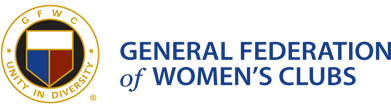 The GFWC Woman’s Club of Westminster, Inc.Press ReleaseContact Mary Lou Poirier gloupoirier@gmail.com or 410-871-9102March 12, 2015.  Woman’s Club partners with Carroll Hospital Center to fight breast cancer.The GFWC Woman’s Club of Westminster, Inc. has partnered with Carroll Hospital Center in the hospital’s project for Breast Health Consultation and Clinical Breast Exam Screening.  The project particularly targets older women who are at increased risk for having breast cancer.  The screenings are clinical breast exams and do not include mammograms.The club’s role in the project has involved contacting various local organizations and attending their meetings to announce the project and/or providing rack cards and fliers about the screenings.   Fran Rock, co-chairman with Nancy Heiberg, of the Public Issues Community Service Program of the Woman’s Club, spoke about the project on March 12, 2015, to those gathered for lunch in the cafeteria at the Westminster Senior and Community Center, located at 125 Stoner Avenue in Westminster, and handed out the fliers and rack cards.  She told them about the two remaining consultation dates at Carroll Health Group Primary Care offices on April 20 at 2319 E-F Hanover Pike in Hampstead and on May 20 at 113 Westminster Road, Suite 101 in Reisterstown.  Rock said that the exams are free by appointment only by calling the Carroll Hospital Center at 410-871-7000 or visit CarrollHospitalCenter.org.This is a continuation of the Woman’s Club’s focus on cancer awareness as an issue on which each of its club community service programs and its committees in partnership with other community service and public organizations will choose projects over the next two years.  The club is a member of the General Federation of Women’s Clubs, an international women’s organization dedicated to community improvement by enhancing the lives of others through volunteer service. For more information about the GFWC Woman’s Club of Westminster, Inc., contact Mary Lou Poirier at gloupoirier@gmail.com.   Visit our website at www.gfwcmd.org/clubs/western/westminster_womans.html.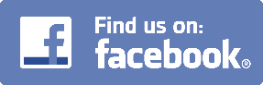 